нижегородская региональная общественная организация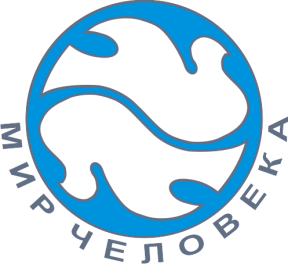 Н Е Г О С У Д А Р С Т В Е Н Н Ы ЙГ У М А Н И Т А Р Н Ы Й   Ц Е Н Т Р« М И Р   Ч Е Л О В Е К А »__________________________________________________                                                  603053, г. Н.Новгород, пр.Бусыгина, 17а, тел.(831) 257-00-14, 8-959-600-55-14 Добрый день . Центр «МИР ЧЕЛОВЕКА» 29 января в 11 часов приглашаем детей и взрослых на шахматный турнир!!! 
В рамках мероприятия мастер-класс и сеанс одновременной игры с чемпионом Нижнего Новгорода по шахматам 2016 года Семкиным Дмитрием! 
Вас ждут призы и приятные сюрпризы!!!
Место проведения: пр.Бусыгина, 17а, 2 этаж, Центр "МИР ЧЕЛОВЕКА"
Вход свободный (с шахматами)
С уважением,Руководитель   Негосударственного                                           Гуманитарного  Центра   «МИР ЧЕЛОВЕКА»    Степанова Людмила Евгеньевна, 8-920-253-68-53                                                                           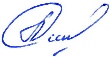 